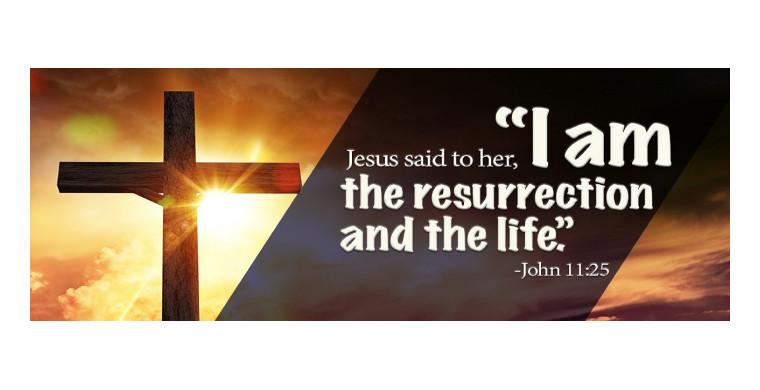 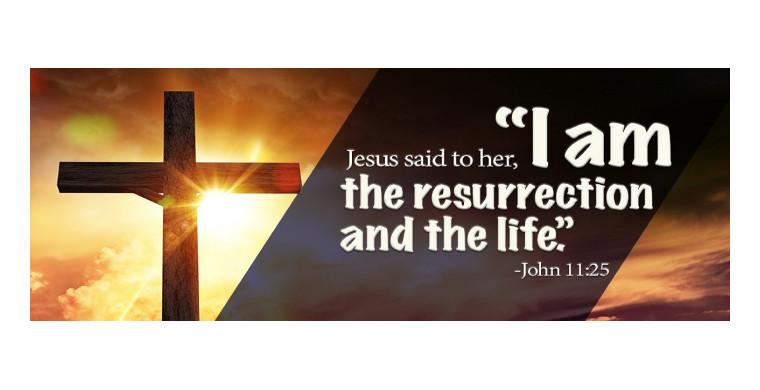 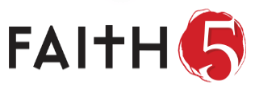 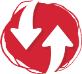 Sharehighs and lows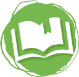 Reada Bible verse or story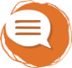 Talkabout how the Bible reading might relate toyour highs and lows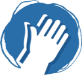 Pray for one another’shighs and lows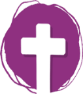 Blessone another